Vážení rodičia, milí študenti!Aby ste mohli aj v ďalšom školskom roku využívať svoj Preukaz žiaka ISIC/EURO<26 na všetky zľavy a výhody doma a v zahraničí, je potrebné predĺžiť jeho platnosť. 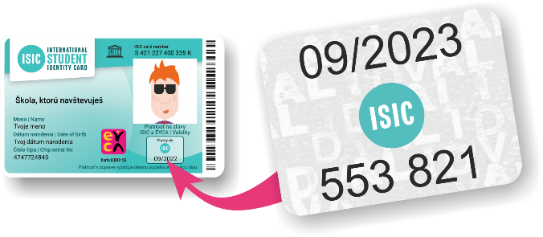 Obnovte si platnosť preukazu v dvoch krokoch: Zakúpte si známku ISIC v hodnote 10€.Úhradu 10€ urobte priamo na našej škole a to u Ing. Hrubanovej  v čase: o 10.00 hod.- v čase veľkej prestávkyZnámku ISIC si môžete následne prevziať podľa toho, ako sa dohodneme pri platbeAlebo si známku ISIC objednajte s doručením domov na www.objednaj-preukaz.sk (poplatok za doručenie kuriérom je 3€). Ak chcete využívať preukaz ako dopravnú kartu v MHD, SAD a ZSSK, postupujte podľa inštrukcií na www.preukazstudenta.sk a uhraďte poplatok 3,60€ za predĺženie dopravnej aplikácie v čipe preukazu.S platným preukazom môžete:denne šetriť svoje vreckové a učiť sa efektívne nakladať s financiami.Možnosť ušetriť desiatky až stovky Eur ročne: https://isic.sk/kalkulacka-zliav/ využívať zľavy na viac ako 150 000 miestach na Slovensku a vo svete, napríklad v  kinách Cinemax, Cinema City, v e-shopoch Dedoles, Hej.sk, VUCH, pri nákupoch oblečenia v obchodoch Reserved, House, Cropp, v kníhkupectvách Martinus, PantaRhei, pri občestvení v Starbucks, McDonald´s, Burger King, Subway, pri športovaní vo fitnescentrách alebo v letných strediskách.Viac na  https://isic.sk/zlavy-na-slovensku/uplatniť si nárok na špeciálny študentský paušál Go Yoxo s výhodným balíkom neobmedzených mobilných dát pre sociálne siete a čety, dostupný výhradne pre držiteľov preukazov ISIC.Viac na https://isic.sk/pausalpreteba/v celom Bratislavskom kraji cestovať jednoduchšie s lístkami alebo električenkou v mobile v aplikácii IDS BK, do ktorej si pre nárok na zľavnené cestovné stačí zaregistrovať preukaz ISIC. Viac na www.isic.sk/cestujsappkoupre cestovanie po Slovensku mať jeden preukaz ako univerzálnu dopravnú kartu pre MHD, SAD aj vlakovú dopravu na žiacke cestovné. Viac na www.ubian.skuplatniť si nárok na celoročné cestovné poistenie.Viac na http://isic.sk/poistenie-istotka využívať špeciálne limitované ponuky pri nákupoch rôznych vecí – tentokrát je v ponuke darčeková karta IKEA (posledných 100ks) za zvýhodnenú cenu.